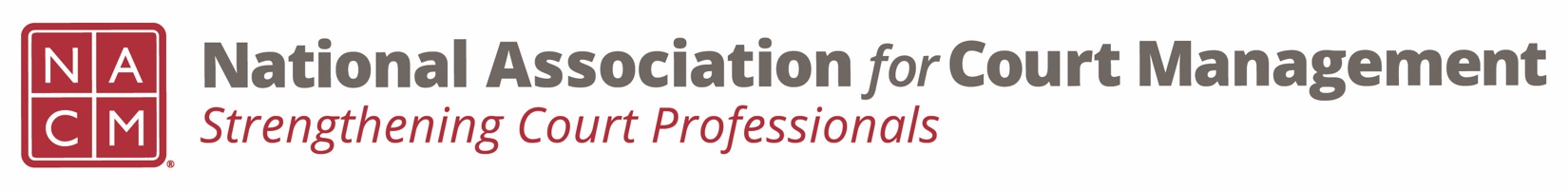 Diversity, Equity & Inclusion CommitteeAgendaDecember 15, 2022 / 3:00 pm ETZoom Meeting LinkCall to orderApproval of Minutes of November 17, 2022 meeting https://nacmnet.org/wp-content/uploads/DEI-Committee-Minutes-11-17-22.docxDiscussion TopicsDEI UpdatesEducation, Resources & Learning Opportunities for December https://dignityandrespect.org/universal-human-rights-month/DEI Collaborative Update – no update to reportBook club statusCommunicationsDEI Social Media Outreach DEI Webinar(s) – Rick and Sarah to updateDEI Guide – next meeting December 16, 2022Local Court check-in and discussionNew BusinessAdjourn